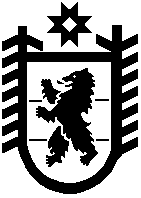 Республика КарелияKarjalan Tazavaldu Администрация Пряжинского национального муниципального районаPriäžän kanzallizen piirin hallindoПОСТАНОВЛЕНИЕ «21» августа 2020 г.                                 	                         № 427пгт ПряжаPriäžän kyläВ целях реализации Указа президента Российской Федерации от 21 декабря 2017 года № 618 «Об основных направлениях государственной политики по развитию конкуренции», во исполнение распоряжения Правительства Российской Федерации от 05 марта 2015 № 1738-р «Об утверждении стандарта развития конкуренции в субъектах Российской Федерации», распоряжения Главы Республики Карелия от 26 ноября 2018 года № 637-р «Об утверждении перечня ключевых показателей развития конкуренции в отраслях экономики Республики Карелия», Администрация Пряжинского национального муниципального районаПОСТАНОВЛЯЕТ:	1. Возложить на отдел экономического развития и имущественных отношений Администрации Пряжинского национального муниципального района функции по содействию развитию конкуренции на товарных рынках, определенных постановлением Администрации Пряжинского национального муниципального района от 21 августа № 426 «Об утверждении Перечня ключевых показателей развития конкуренции в Пряжинском национальном муниципальном районе».	2. Отделу экономического развития и имущественных отношений обеспечить приоритет целей и задач по развитию конкуренции на соответствующих товарных рынках.	3. Обнародовать информацию об утверждении Перечня ключевых показателей развития конкуренции в Пряжинском национальном муниципальном районе на официальном сайте Пряжинского национального муниципального района.	4.  Контроль над исполнением настоящего постановления возложить на начальника отдела экономического развития и имущественных отношений Насонову А.В.Глава Администрации					   			О.М.ГаврошСОГЛАСОВАНО:Начальник Отдела экономическогоразвития и имущественных отношений    «____» _____________ 20__ г.                                                                А.В.НасоноваО мерах по обеспечению приоритета целей и задач по содействию развитию конкуренции в Пряжинском национальном муниципальном районе